Муниципальное автономное дошкольное образовательное учреждение  «Детский сад комбинированного вида № 179 «Андрейка»
города Хабаровска.
                                                                            Воспитатель:                                                                              Шишкина Екатерина Алексеевна            «Отчет об экологическом мероприятии»                                        Тема:  «Прогулка в осенний лес»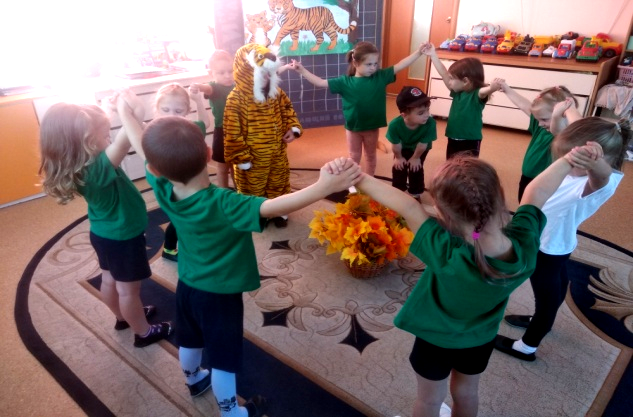 В средней группе № 9 «Ягодка»  МАДОУ № 179 «Андрейка»  проведено интегрированное экологическое развлечение, посвященное дню Амурского тигра на тему «Прогулка в осенний лес». Актуальность: Дошкольный возраст самый доброжелательный  и активный  для воспитания чувства ответственности,  радости, доброты к окружающему миру и его лесным обитателям. Работая по теме: «Амурский тигр» я попыталась  научить детей не только видеть проблему, но и решать ее. К сожалению, в городской суете  люди  перестали оглядываться вокруг и все меньше радоваться, и любоваться природой,  заботиться о ней, и ее обитателях. Родители перестали посещать зоосад, ведь  погладив животное или только прикоснувшись,  ребенок получает множество положительных эмоций, и приобретает чувства доброты и заботы. Начинает делать умозаключения как кормить правильно,  чтобы не навредить животным, все больше интересоваться их окружающим миром , лишая ребенка увидеть  живую природу своими глазами прикоснуться к ней, почувствовать. Через игры-сюжеты, беседы, драматизации я пытаюсь сформировать у детей представление об окружающем мире, учу восхищаться пением птиц, на прогулке обращать внимание на живую природу, рассказываю о повадках диких животных  и правилах поведения в лесу.  Проигрываю подвижные игры  с персонажем! Объясняю как вести себя с животными дома и на улице. Привлекаю родителей через продуктивную деятельность, выставки рисунков, плакатов с изображением «Амурского тигра» посетить мероприятия города, которые проводились ко дню тигра. В родительском уголке:  Была опубликована новая статья «Самые интересные факты и повадки  амурского тигра».Привлекаю родителей; для изготовления плакатов, лозунгов которые, препятствуют решению проблемы.  Использую информационные источники, экологические книги, художественную литературу, иллюстрации,  презентации;  знакомлю через документальные фильмы. В результате все родители с детьми посетили Зоосад Приамурский им. В.П. Сысоева привезли позитивные эмоции, а многие собираться теперь в зимнее время!                                                                                                                   Цели: Воспитание экологической культуры дошкольников.Задачи:Познакомить детей с уникальным представителем семейства кошачьих - амурским тигром; сформировать представление о его жизни, привычках, местах обитания. Углубить знания детей об отношениях человека и амурского тигра; познакомить с причинами исчезновения этого вида из дикой природы. Развивать воображение, внимательность, ловкость, координацию движения, умение работать в команде.Способствовать развитию познавательных интересов, к жизни леса и к его обитателям.Познакомить с редкими видами животных занесенных в красную книгу.    Воспитывать нравственные и эстетические чувства, заботливое отношение к природе.Формировать эстетическое  отношение  к природе, учить видеть ее красоту.Обогащать словарный запас у детей, знакомить с новыми словами и их значениями.Воспитывать ценностное отношение к народным праздникам, традициям.      Для реализации каждой задачи были подобраны методы и приемы, помогающие заинтересовать и  активизировать деятельность детей, чтобы обратить внимание  на амурского тигра.  1.В книжном уголке:  Обновилась  художественная и документальная литература, русско-народные, нанайские сказки соответствующие возрасту детей. 2.В уголке природы:  Были приобретены  новые экологические игры,  которые способствовали формированию жизни диких животных в тайге,  появились новые атрибуты для  сюжетно-ролевых ситуаций : костюм тигра, дикие животные,  маски, дидактический материал. 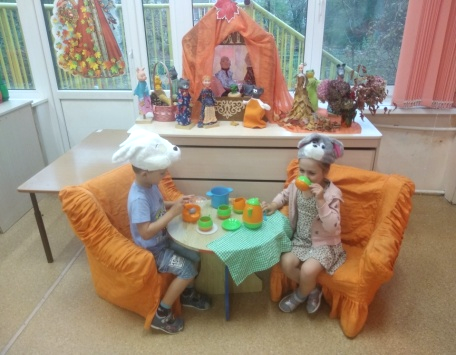 3.В родительском уголке:  Была опубликована новая статья «Самые интересные факты и повадки  амурского тигра».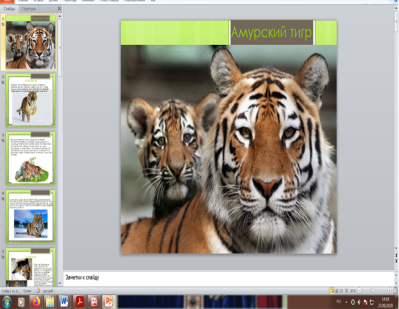  По ознакомлению дошкольников с живой природой детям была представлена презентация о тигре, в которой дети узнали  размер и вес тигра, что означает слово «тигр», ареал его обитания и многое другое. Тигр - один из самых крупных наземных хищников нашей планеты. Он может весить около 300 кг, а длина тигра - 2-3 метра. Он очень красив, могуч и вынослив. По лесу тигр передвигается незаметно, хорошо лазает и плавает.  Дети познакомились с Красной книгой и ее значением, узнали имена и происхождения животных. Познакомились с понятием заповедник, вспомнили правила поведения в лесу. 4.В игровой форме  дети закрепляли ранее полученные знания об Амурском тигре, его образе жизни, повадках, среде обитания; закрепляли правила поведения в тайге и заповеднике; у детей сформировано понимание, что дикие животные нуждаются в защите и охране со стороны человека. В результате у детей закрепились представления о диких животных. Воспитанники стали осознанно высказываться о проблемах современных животных, выказывая чувство любви и бережного отношения к природе, и ее обитателям.                                                                                                                                                                           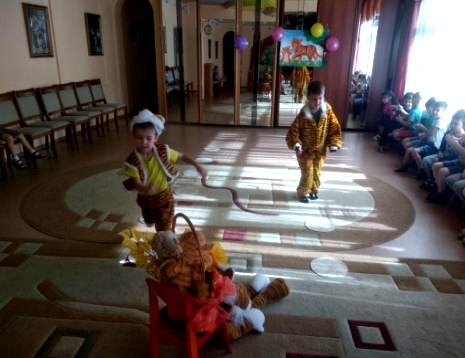  5.Художественно-продуктивная деятельность  способствовала развитию и закреплению  познавательных и творческих способностей детей в процессе ознакомления с окружающим миром. Дети активно принимали участие в выставке рисунков «амурского тигра».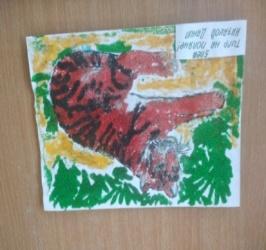 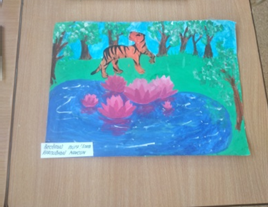  Для художественно-эстетического развития были приобретены атрибуты: трафареты, раскраски с эмблемой тигра.   6. Заключительная часть: экологическое развлечение  «Прогулка в осенний лес», которое стало итоговым мероприятием посвященное международному Дню тигра. Праздник прошел весело, задорно. Дети были активны и получили положительные эмоции.В ходе проведения мероприятий в рамках празднования международного Дня тигра мы получили следующие  результаты:  	у детей сформированы элементарные экологические знания, представления об Амурском тигре, обогащен словарный запас новыми словами и их значениями.                                                   Ход мероприятия:В.Доброе утро! Как я рада вас всех видеть, посмотрите какой чудесный у меня шарик. Он не простой, а волшебный: когда вы его передаете кому-либо, с ним передается ваше тепло, ваша настроение. Приятно получать такой шарик. Сейчас мы будем передавать его по кругу, здороваться друг с другом и говорить комплименты.   В.Ребята мы сегодня с вами отправимся в лес, но в какой отгадайте загадку. Листья падают с осин, мчится  в небе острый клин. Д.Осень, осенний лес!В.Вокруг шара,  мы пойдем прямо в лес мы попадем! Ребята,  сколько листьев в лесу. Много листьев соберем - одним словом назовем.Д. Листопад, осеннее чудо!      Игра – соревнование «Кто быстрее»      Звучит шуршание листвы.      В. Ребята, посмотрите - кто  в листиках шуршит. Давайте подойдем по             ближе.      Д.Тигренок, маленький тигр.      Т.Здравствуйте ребята! Мне стало скучно, я от мамы тигрицы убежал!       Т.А вы любите играть?В.Хороводная игра  «Охотник».В.Ребята  сколько, мы листочков собрали нам пора возвращаться в лабораторию!  Давайте тигренка  пригласим! Вокруг шара мы пойдем прямо в лабораторию попадем. В. Вспомним правила поведения в лаборатории!Д.не шуметь, не кричать.                                                                                                В.Мы сегодня будем разглядывать листочки при помощи увеличительного стекла – лупа. Лупа это научный прибор, который используют для рассмотрения чего-то маленького. Ребята посмотрите через увеличительное стекло  поближе на листочек, что вы там увидели?Д. песчинки, пятнышки, дырочки.В.При помощи лупы люди изучают мелкие частицы.Т.Ребята, мне пора возвращаться, мама меня уже ищет!В.Беги, скорее и в следующий раз, предупреждай маму, ведь она волнуется! Ребята, а давайте нарисуем нашего Тигренка!Нетрадиционная - техника рисования!      В.Ребята ,а вам что больше всего сегодня запомнилось в осеннем лесу. Д. собирать листочки, играть с тигренком, рассматривать через лупу, нарисовать тигренка.В.А какой вам показался тигренок?Д.Добрый, ласковый, красивый, удивительный.В.Мы обязательно с вами еще пойдем в лес в гости к тигренку только в другое время года                                                             Приложение к мероприятию: « Прогулка в Осенний лес»                                                                        Хороводная  игра: «охотник»П/И: «Кто быстрее»                                        “Встреча тигра”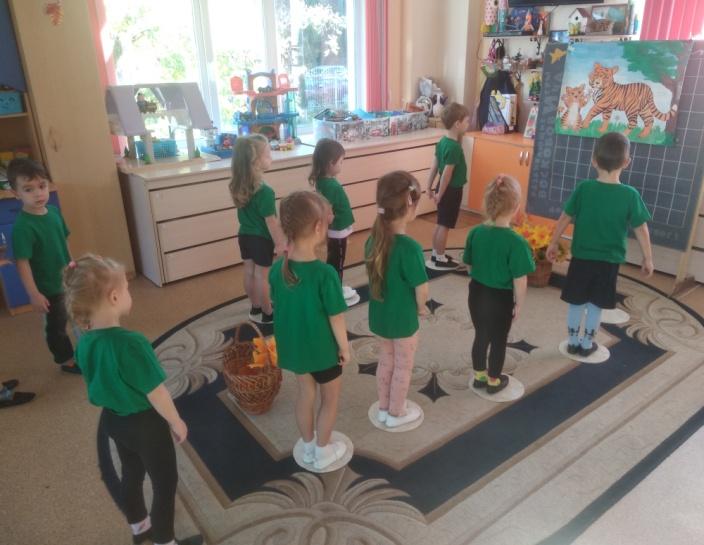 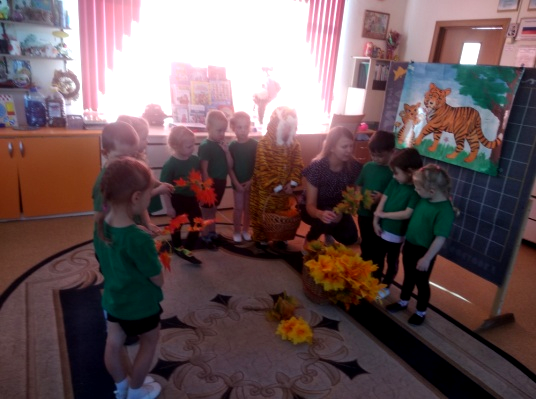                           «Опытно-экспериментальная деятельность»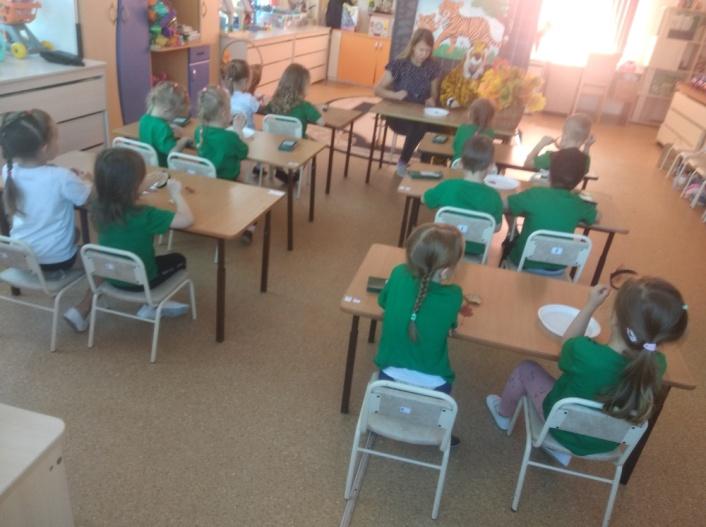 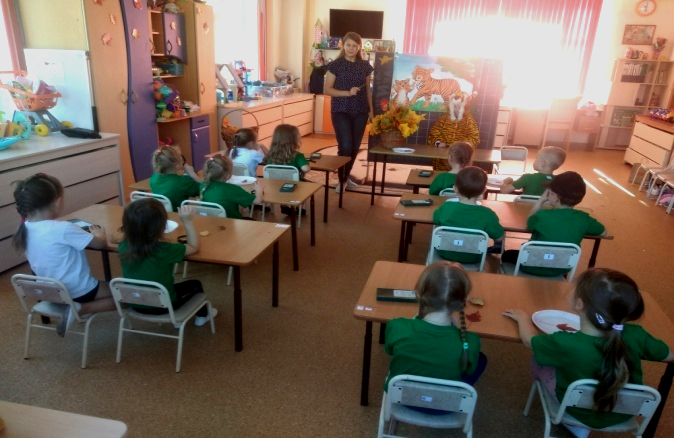 “Путешествие в осенний лес”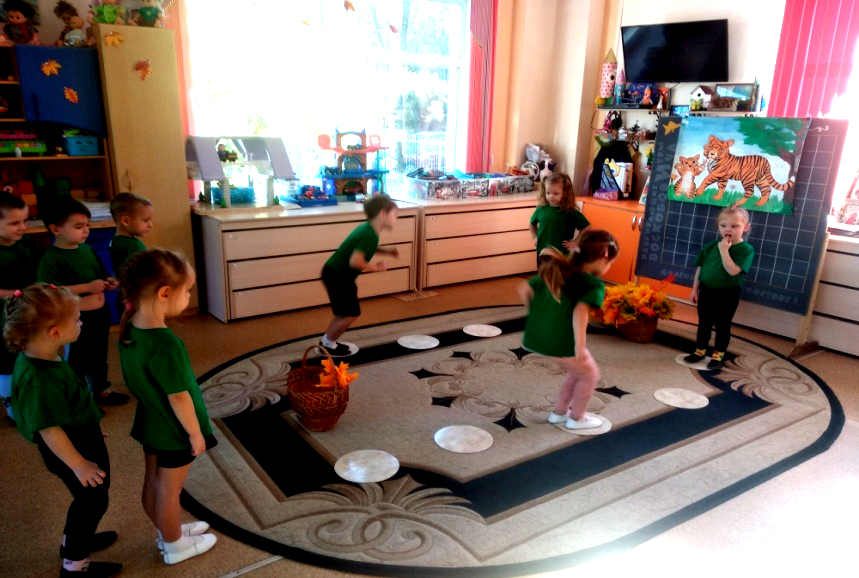 